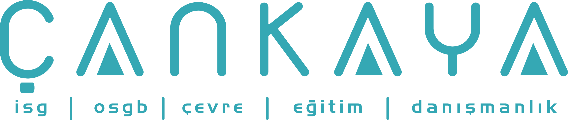 İŞBAŞI İSG KONUŞMALARI(TOOLBOX TALKS) No: 102                      			        Sayfa No: 1/2                                                                                                   ELEKTRİK TEHLİKELERİŞOK ÖLÜMGeçtiğimiz günlerde bir işçi topraklanmamış bir matkap kullanırken maruz kaldığı elektrik akımı nedeniyle hayatını kaybetti.  Bu olayda onu öldüren doğrudan elektrik akımı değildi ama dengesini kaybedip 20 fitlik bir iskeleden düşmesine, başını beton bir plakaya çarpmasına neden oldu.ELEKTRİK YARALANMALARIHer yıl insanlar elektrik çarpması nedeniyle ölmekte veya yaralanmaktadır. Vücudunuzun bir bölümü bir elektrik kaynağı ile temas ettiği her an elektrik akımına yakalanma ihtimaliniz vardır. Bunun olması durumunda üç şekilde zarar görebilirsiniz:Akciğer veya kalbinizin durmasına neden olabilen sinir şokundan Ciddi yanıklara neden olabilen akımın ısıtma etkisindenElektrik akımına verilen normal vücut reaksiyonu nedeniyle ikincil (orta dereceli) yaralanmalardan. Sıcak ya da sarsıntı yaratacak bir şeye dokunmanız halinde vücudunuz istem dışı geri çekilme tepkisi verebilir. Merdiven üstündeyseniz bu sizi yaralayabilir. Kuru, temiz, metal olmayan bir zemin üzerinde duruyorsanız; yeterli dirence sahip olma ve ciddi bir şok almama şansınız olabilir. Ancak çalışma alanı veya zeminin yeterince temiz olduğunu, ortamda çivi veya metal parça gibi iletken nesne olup olmadığını asla söyleyemezsiniz.Islak ve metalik bir madde ile kaplı bir yüzeyde çalışıyorsanız ve terliyseniz vücut direnciniz 30 voltluk bir akımın sizi öldürebileceği kadar düşük olabilir. Elektrik çarpmalarını en aza indirmenin tek etkili yolu kaçak elektrik akımını tam olarak engelleyen iyi durumdaki elektrikli ekipmanlar bulundurmaktır. Hatırlanması gereken bazı noktalar:Sadece elektrikli ekipmanın değil, aynı zamanda elektrik kaynağının da topraklanmış olduğundan emin olun.Çift yalıtımlı topraklanmış fişi olmayan elektrikli aletleri kullanmayın.Metal merdiven veya çalışma platformları üzerinde veya onlarla temas halindeyken elektrikli alet kullanmayın.Ekipmanı kullanmadan önce, elektrik kablolarında hasar kontrolü yapın.Güç düğmesi kilitli değilse ya da siz bu işi yapmak için yetkili değilseniz enerji kaynağına bağlı elektrikli aletleri açıp kapamayın.Elektrikli ekipman ya da kablolarda hasar tespit ederseniz; hasarlı ekipmanı kullanmayın, durumu bir an önce rapor edin.Diğer çalışanların da kendileri ve sizin için elektriksel tehlikeler yaratabileceğinin farkında olunun. Bir tehlike görürseniz durumdan beni haberdar edin.İŞBAŞI İSG KONUŞMALARI(TOOLBOX TALKS)No: 102                                                                                                                       		      Sayfa No: 2/2                                                                                                    ELECTRICAL HAZARDSShocking FatalityA laborer recently died because of an electrical shock he received while using an ungrounded drill. In this case, the shock didn't kill him, but it did cause him to lose his balance and he fell from a 20 foot scaffold and hit his head on a slab of concrete.Shock InjuriesEvery year people die or are injured from electrical shocks. You can receive an electrical shock anytime part of your body comes into contact with an electrical source. If it does, you can get hurt in three ways:From nerve shock which could cause your lungs or heart to stop.From the heating effect of the current which can cause severe burns.From secondary injury caused from normal body reaction to the shock. If you touch something that is hot or gives you a jolt, your body may move back involuntarily. This could hurt if you are on a ladder.If you are standing on a dry, clean, nonmetallic floor, chances are that you will have enough resistance and shouldn't get a severe shock. But you can never tell whether the work area or floor is sufficiently clean and free of conductive objects, like nails or metal scrap.If your work surface is wet or covered with metallic objects, and if you are sweaty, your body resistance may be so low that a shock as low as 30 volts could kill you. The only effective way to minimize shocks is to keep electrical equipment in good condition so that live current is fully contained:Some points to remember:Make sure, not only that the electrical equipment is grounded, but also that the electrical service is grounded.Don't use electrical tools that do not have a grounded plug unless they are double insulated and were not manufactured with a ground pin. .Don't use electrical tools while standing on or in contact with metal ladders or work platforms.Inspect flexible electrical cords and connections for damage before you use the equipment.Don't perform work on or close to energized electrical equipment unless the power is locked out and you are qualified to do this type of work.If you see defective electrical tools or service cords, take them out of service and report them at once.Be alert for the electrical hazards that others may create for themselves and you. If you see hazards, let me know about them.